Weather during the previous forecast periodAccording to meteorological data recorded at Agro meteorological Observatory, Pusa (Bihar), average maximum and minimum temperature were 35.3°C and 24.8°C respectively. Average relative humidity was 88 percent at 0700 hrs. and 68 percent at 1400 hrs. Soil temperature at 5 cm depth was 29.1°C at 0700 hrs. and 34.4°C at 1400 hrs. Average wind speed, daily sunshine hours and average daily evaporation were 4.3 km/hr. 6.8 hours and 5.9 mm respectively. Mainly dry condition prevailed over north Bihar districts. At the centre, about 40.2 mm rainfall has been reported.Medium Range Weather Forecast(11– 15 July, 2018)(Begusarai)Advisory for the farmers(A. Sattar)(Nodal Officer)Weather during the previous forecast periodAccording to meteorological data recorded at Agro meteorological Observatory, Pusa (Bihar), average maximum and minimum temperature were 35.3°C and 24.8°C respectively. Average relative humidity was 88 percent at 0700 hrs. and 68 percent at 1400 hrs. Soil temperature at 5 cm depth was 29.1°C at 0700 hrs. and 34.4°C at 1400 hrs. Average wind speed, daily sunshine hours and average daily evaporation were 4.3 km/hr. 7.1 hours and 5.9 mm respectively. Mainly dry condition prevailed over north Bihar districts. At the centre, about 40.2 mm rainfall has been reported.Medium Range Weather Forecast(11– 15 July, 2018)(Darbhanga)Advisory for the farmers(A. Sattar)(Nodal Officer)Weather during the previous forecast periodAccording to meteorological data recorded at Agro meteorological Observatory, Pusa (Bihar), average maximum and minimum temperature were 35.3°C and 24.8°C respectively. Average relative humidity was 88 percent at 0700 hrs. and 68 percent at 1400 hrs. Soil temperature at 5 cm depth was 29.1°C at 0700 hrs. and 34.4°C at 1400 hrs. Average wind speed, daily sunshine hours and average daily evaporation were 4.3 km/hr. 7.1 hours and 5.9 mm respectively. Mainly dry condition prevailed over north Bihar districts. At the centre, about 40.2 mm rainfall has been reported.Medium Range Weather Forecast(11– 15 July, 2018)(East Champaran)Advisory for the farmers(A. Sattar)(Nodal Officer)Weather during the previous forecast periodAccording to meteorological data recorded at Agro meteorological Observatory, Pusa (Bihar), average maximum and minimum temperature were 35.3°C and 24.8°C respectively. Average relative humidity was 88 percent at 0700 hrs. and 68 percent at 1400 hrs. Soil temperature at 5 cm depth was 29.1°C at 0700 hrs. and 34.4°C at 1400 hrs. Average wind speed, daily sunshine hours and average daily evaporation were 4.3 km/hr. 7.1 hours and 5.9 mm respectively. Mainly dry condition prevailed over north Bihar districts. At the centre, about 40.2 mm rainfall has been reported.Medium Range Weather Forecast(11– 15 July, 2018)(Gopalganj)Advisory for the farmers(A. Sattar)(Nodal Officer)Weather during the previous forecast periodAccording to meteorological data recorded at Agro meteorological Observatory, Pusa (Bihar), average maximum and minimum temperature were 35.3°C and 24.8°C respectively. Average relative humidity was 88 percent at 0700 hrs. and 68 percent at 1400 hrs. Soil temperature at 5 cm depth was 29.1°C at 0700 hrs. and 34.4°C at 1400 hrs. Average wind speed, daily sunshine hours and average daily evaporation were 4.3 km/hr. 7.1 hours and 5.9 mm respectively. Mainly dry condition prevailed over north Bihar districts. At the centre, about 40.2 mm rainfall has been reported.Medium Range Weather Forecast(11– 15 July, 2018)(Madhubani)Advisory for the farmers(A. Sattar)(Nodal Officer)Weather during the previous forecast periodAccording to meteorological data recorded at Agro meteorological Observatory, Pusa (Bihar), average maximum and minimum temperature were 35.3°C and 24.8°C respectively. Average relative humidity was 88 percent at 0700 hrs. and 68 percent at 1400 hrs. Soil temperature at 5 cm depth was 29.1°C at 0700 hrs. and 34.4°C at 1400 hrs. Average wind speed, daily sunshine hours and average daily evaporation were 4.3 km/hr. 7.1 hours and 5.9 mm respectively. Mainly dry condition prevailed over north Bihar districts. At the centre, about 40.2 mm rainfall has been reported.Medium Range Weather Forecast(11– 15 July, 2018)(Muzaffarpur)Advisory for the farmers(A. Sattar)(Nodal Officer)Weather during the previous forecast periodAccording to meteorological data recorded at Agro meteorological Observatory, Pusa (Bihar), average maximum and minimum temperature were 35.3°C and 24.8°C respectively. Average relative humidity was 88 percent at 0700 hrs. and 68 percent at 1400 hrs. Soil temperature at 5 cm depth was 29.1°C at 0700 hrs. and 34.4°C at 1400 hrs. Average wind speed, daily sunshine hours and average daily evaporation were 4.3 km/hr. 7.1 hours and 5.9 mm respectively. Mainly dry condition prevailed over north Bihar districts. At the centre, about 40.2 mm rainfall has been reported.Medium Range Weather Forecast(11– 15 July, 2018)(Samastipur)Advisory for the farmers(A. Sattar)(Nodal Officer)Weather during the previous forecast periodAccording to meteorological data recorded at Agro meteorological Observatory, Pusa (Bihar), average maximum and minimum temperature were 35.3°C and 24.8°C respectively. Average relative humidity was 88 percent at 0700 hrs. and 68 percent at 1400 hrs. Soil temperature at 5 cm depth was 29.1°C at 0700 hrs. and 34.4°C at 1400 hrs. Average wind speed, daily sunshine hours and average daily evaporation were 4.3 km/hr. 7.1 hours and 5.9 mm respectively. Mainly dry condition prevailed over north Bihar districts. At the centre, about 40.2 mm rainfall has been reported.Medium Range Weather Forecast(11– 15 July, 2018)(Saran)Advisory for the farmers(A. Sattar)(Nodal Officer)Weather during the previous forecast periodAccording to meteorological data recorded at Agro meteorological Observatory, Pusa (Bihar), average maximum and minimum temperature were 35.3°C and 24.8°C respectively. Average relative humidity was 88 percent at 0700 hrs. and 68 percent at 1400 hrs. Soil temperature at 5 cm depth was 29.1°C at 0700 hrs. and 34.4°C at 1400 hrs. Average wind speed, daily sunshine hours and average daily evaporation were 4.3 km/hr. 7.1 hours and 5.9 mm respectively. Mainly dry condition prevailed over north Bihar districts. At the centre, about 40.2 mm rainfall has been reported.Medium Range Weather Forecast(11– 15 July, 2018)(Shivhar)Advisory for the farmers(A. Sattar)(Nodal Officer)Weather during the previous forecast periodAccording to meteorological data recorded at Agro meteorological Observatory, Pusa (Bihar), average maximum and minimum temperature were 35.3°C and 24.8°C respectively. Average relative humidity was 88 percent at 0700 hrs. and 68 percent at 1400 hrs. Soil temperature at 5 cm depth was 29.1°C at 0700 hrs. and 34.4°C at 1400 hrs. Average wind speed, daily sunshine hours and average daily evaporation were 4.3 km/hr. 7.1 hours and 5.9 mm respectively. Mainly dry condition prevailed over north Bihar districts. At the centre, about 40.2 mm rainfall has been reported.Medium Range Weather Forecast(11– 15 July, 2018)(Sitamarhi)Advisory for the farmers(A. Sattar)(Nodal Officer)Weather during the previous forecast periodAccording to meteorological data recorded at Agro meteorological Observatory, Pusa (Bihar), average maximum and minimum temperature were 35.3°C and 24.8°C respectively. Average relative humidity was 88 percent at 0700 hrs. and 68 percent at 1400 hrs. Soil temperature at 5 cm depth was 29.1°C at 0700 hrs. and 34.4°C at 1400 hrs. Average wind speed, daily sunshine hours and average daily evaporation were 4.3 km/hr. 7.1 hours and 5.9 mm respectively. Mainly dry condition prevailed over north Bihar districts. At the centre, about 40.2 mm rainfall has been reported.Medium Range Weather Forecast(11– 15 July, 2018)(Siwan)Advisory for the farmers(A. Sattar)(Nodal Officer)Weather during the previous forecast periodAccording to meteorological data recorded at Agro meteorological Observatory, Pusa (Bihar), average maximum and minimum temperature were 35.3°C and 24.8°C respectively. Average relative humidity was 88 percent at 0700 hrs. and 68 percent at 1400 hrs. Soil temperature at 5 cm depth was 29.1°C at 0700 hrs. and 34.4°C at 1400 hrs. Average wind speed, daily sunshine hours and average daily evaporation were 4.3 km/hr. 7.1 hours and 5.9 mm respectively. Mainly dry condition prevailed over north Bihar districts. At the centre, about 40.2 mm rainfall has been reported.Medium Range Weather Forecast(11– 15 July, 2018)(Vaishali)Advisory for the farmers(A. Sattar)(Nodal Officer)Weather during the previous forecast periodAccording to meteorological data recorded at Agro meteorological Observatory, Pusa (Bihar), average maximum and minimum temperature were 35.3°C and 24.8°C respectively. Average relative humidity was 88 percent at 0700 hrs. and 68 percent at 1400 hrs. Soil temperature at 5 cm depth was 29.1°C at 0700 hrs. and 34.4°C at 1400 hrs. Average wind speed, daily sunshine hours and average daily evaporation were 4.3 km/hr. 7.1 hours and 5.9 mm respectively. Mainly dry condition prevailed over north Bihar districts. At the centre, about 40.2 mm rainfall has been reported.Medium Range Weather Forecast(11– 15 July, 2018)(West Champaran)Advisory for the farmers(A. Sattar)(Nodal Officer)GRAMIN KRISHI MAUSAM SEWA (GKMS)AGRO-METEOROLOGY DIVISIONDr. Rajendra Prasad Central Agricultural University, Pusa Samastipur, Bihar -848 125GRAMIN KRISHI MAUSAM SEWA (GKMS)AGRO-METEOROLOGY DIVISIONDr. Rajendra Prasad Central Agricultural University, Pusa Samastipur, Bihar -848 125GRAMIN KRISHI MAUSAM SEWA (GKMS)AGRO-METEOROLOGY DIVISIONDr. Rajendra Prasad Central Agricultural University, Pusa Samastipur, Bihar -848 125Bulletin No. 49Date: Tuesday, 10 July, 2018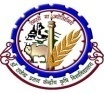   Phone No : 06274-240266Weather parameters11 July12 July13 July14 July15 JulyRemarksRainfall(mm)510101010Light rainfallMax. T (°C)3636363737Maximum temperature will remain between 36-37°C and the minimum between 27-28°C.Mini. T (°C)2728282727Maximum temperature will remain between 36-37°C and the minimum between 27-28°C.Cloud cover (okta)67777Cloudy skyMax Relative Humidity (%)9090959595Min Relative Humidity (%)6565707070Wind speed (kmph)151010510Wind direction(deg)EasterlyWesterlyEasterlyEasterlyEasterlyWesterly/EasterlyCropPhenophases Advisory (Based on weather forecast)Kharif  paddyTransplantingUtilizing the rainfall that occurred in the preceding forecast period, farmers are advised to immediately finish off the sowing of rice in the nursery. Before sowing, seeds should be treated with Carbendazim@1.5 gram/kg of seed. Weeding is advised in 10-12 days old paddy nursery.Farmers having irrigation provision are advised to start transplanting work of rice in low land areas. If seedlings are not ready in these areas, they may go for wet DSR method for sowing of rice. If rainfall has been poor, farmers in that region are advised to sow the rice of short and medium duration varieties by direct seeding method. Application of 30kg Nitrogen, 60 kg Phosphorus and 40 kg Potash per hectare is suggested before transplanting.Cucurbitaceous FruitingFarmers are suggested for lifting the creepers above the ground on a stand made of bamboo. SunflowerSowingSowing of sunflower is advised in upland areas. Mordane, Surya, C O-1, Pairadevik and DRSF-108 for composite and BSH-1, KBSH-1, KBSH-44 and MSFH-1, MSHF-8 for hybrid varieties of sunflower are recommended for North Bihar. Application of 100 quintal FYM, 30 kg Nitrogen and 80 kg Phosphorus, 30-40 kg Potash per hectare is suggested during land preparation.Seed should be treated with thiram/captaaf @ 2 gram/ kg of seed. Sesamum (Til) SowingTaking advantage of rainfall in the forecasted period, sowing of sesamum is advised in the upland areas. Krishna, Kaakee safed, Kalika, Pragati varieties are recommended for sowing in North Bihar. Application of 60 quintal compost, 20 kg Nitrogen, 20 kg Phosphorus and 20 kg Potash per hectare is advised during land preparation. Seed rate@ 4kg/ha is suggested. Before sowing, seed should be treated with Thiram@2gm/kg of seed.Animal careProphylactic measures against contagious diseases for milch animals are advised as per instruction of veterinarians. If foot and mouth disease is noticed, farmers are advised to wash the face /mouth and feet of animals with phitkri or potash solution. Hygiene should be maintained at the place where animals are kept.GRAMIN KRISHI MAUSAM SEWA (GKMS)AGRO-METEOROLOGY DIVISIONDr. Rajendra Prasad Central Agricultural University, Pusa Samastipur, Bihar -848 125GRAMIN KRISHI MAUSAM SEWA (GKMS)AGRO-METEOROLOGY DIVISIONDr. Rajendra Prasad Central Agricultural University, Pusa Samastipur, Bihar -848 125GRAMIN KRISHI MAUSAM SEWA (GKMS)AGRO-METEOROLOGY DIVISIONDr. Rajendra Prasad Central Agricultural University, Pusa Samastipur, Bihar -848 125Bulletin No. 49Date: Tuesday, 10 July, 2018  Phone No : 06274-240266Weather parameters11 July12 July13 July14 July15 JulyRemarksRainfall(mm)510101010Light to medium rainfallMax. T (°C)3636363536Maximum temperature will remain between 35-36°C and the minimum between 27- 28°C.Mini. T (°C)2727282827Maximum temperature will remain between 35-36°C and the minimum between 27- 28°C.Cloud cover (okta)67777Cloudy skyMax Relative Humidity (%)9090959595Min Relative Humidity (%)6565707070Wind speed (kmph)1510101010Wind direction(deg)EasterlyEasterlyEasterlyEasterlyEasterlyEasterlyCropPhenophases Advisory (Based on weather forecast)Kharif  paddyTransplantingIn the areas, where good rainfall has been recorded, farmers are advised to start transplanting work of rice in low land areas. If seedlings are not ready in these areas, they may go for wet DSR method for sowing of rice. If rainfall has been poor, farmers in that region are advised to sow the rice of short and medium duration varietis by direct seeding method.Where seedlings are ready and irrigation facilities are available, farmers can start rice transplanting particularly in the medium and low land areas.Farmers who have not sown their paddy seeds in the nursery are advised to complete the nursery seeding at the earliest. Before sowing, seeds should be treated with Carbendazim@1.5 gram/kg of seed. Weeding is advised in 10-12 days old paddy nursery.SugarcaneTillering to grand growth stageIn view of almost dry condition and poor rainfall, farmers are advised to irrigate their sprig planted sugarcane crop in the areas where rainfall so far has been very poor and highly deficient.SunflowerSowingSowing of sunflower is advised in upland areas. Mordane, Surya, C O-1, Pairadevik and DRSF-108 for composite and BSH-1, KBSH-1, KBSH-44 and MSFH-1, MSHF-8 for hybrid varieties of sunflower are recommended for North Bihar. Application of 100 quintal FYM, 30 kg Nitrogen and 80 kg Phosphorus, 30-40 kg Potash per hectare is suggested during land preparation.Seed should be treated with thiram/captaaf @ 2 gram/ kg of seed. Sesamum (Til) SowingTaking advantage of rainfall in the forecasted period, sowing of sesamum is advised in the upland areas. Krishna, Kaakee safed, Kalika, Pragati varieties are recommended for sowing in North Bihar. Application of 60 quintal compost, 20 kg Nitrogen, 20 kg Phosphorus and 20 kg Potash per hectare is advised during land preparation. Seed rate@ 4kg/ha is suggested. Before sowing, seed should be treated with Thiram@2gm/kg of seed.Agro-forestry plantationSapling plantationPrevailing weather is favorable for planting of new orchards. Before planting, pits should be treated with Cloropyrifos 20 EC@5 ml/ liter of water to prevent termite and white grub infestation.GRAMIN KRISHI MAUSAM SEWA (GKMS)AGRO-METEOROLOGY DIVISIONDr. Rajendra Prasad Central Agricultural University, Pusa Samastipur, Bihar -848 125GRAMIN KRISHI MAUSAM SEWA (GKMS)AGRO-METEOROLOGY DIVISIONDr. Rajendra Prasad Central Agricultural University, Pusa Samastipur, Bihar -848 125GRAMIN KRISHI MAUSAM SEWA (GKMS)AGRO-METEOROLOGY DIVISIONDr. Rajendra Prasad Central Agricultural University, Pusa Samastipur, Bihar -848 125Bulletin No. 49Date: Tuesday, 10 July, 2018  Phone No : 06274-240266Weather parameters11 July12 July13 July14 July15 JulyRemarksRainfall(mm)510101010Light to medium rainfallMax. T (°C)3636353534Maximum temperature will remain between 34-36°C and the minimum between 27- 28°C.Mini. T (°C)2828282727Maximum temperature will remain between 34-36°C and the minimum between 27- 28°C.Cloud cover (okta)67777Cloudy skyMax Relative Humidity (%)8590959595Min Relative Humidity (%)5560606565Wind speed (kmph)1510101010Wind direction(deg)EasterlyEasterlyEasterlyEasterlyEasterlyEasterlyCropPhenophases Advisory (Based on weather forecast)Kharif  paddyTransplantingIn the areas, where good rainfall has been recorded, farmers are advised to start transplanting work of rice in low land areas. If seedlings are not ready in these areas, they may go for wet DSR method for sowing of rice. If rainfall has been poor, farmers in that region are advised to sow the rice of short and medium duration varietis by direct seeding method.Where seedlings are ready and irrigation facilities are available, farmers can start rice transplanting particularly in the medium and low land areas.Farmers who have not sown their paddy seeds in the nursery are advised to complete the nursery seeding at the earliest. Before sowing, seeds should be treated with Carbendazim@1.5 gram/kg of seed. Weeding is advised in 10-12 days old paddy nursery.SugarcaneTillering to grand growth stageIn view of almost dry condition and poor rainfall, farmers are advised to irrigate their sprig planted sugarcane crop in the areas where rainfall so far has been very poor and highly deficient.SunflowerSowingSowing of sunflower is advised in upland areas. Mordane, Surya, C O-1, Pairadevik and DRSF-108 for composite and BSH-1, KBSH-1, KBSH-44 and MSFH-1, MSHF-8 for hybrid varieties of sunflower are recommended for North Bihar. Application of 100 quintal FYM, 30 kg Nitrogen and 80 kg Phosphorus, 30-40 kg Potash per hectare is suggested during land preparation.Seed should be treated with thiram/captaaf @ 2 gram/ kg of seed. Sesamum (Til) SowingTaking advantage of rainfall in the forecasted period, sowing of sesamum is advised in the upland areas. Krishna, Kaakee safed, Kalika, Pragati varieties are recommended for sowing in North Bihar. Application of 60 quintal compost, 20 kg Nitrogen, 20 kg Phosphorus and 20 kg Potash per hectare is advised during land preparation. Seed rate@ 4kg/ha is suggested. Before sowing, seed should be treated with Thiram@2gm/kg of seed.Agro-forestry plantationSapling plantationPrevailing weather is favorable for planting of new orchards. Before planting, pits should be treated with Cloropyrifos 20 EC@5 ml/ liter of water to prevent termite and white grub infestation.GRAMIN KRISHI MAUSAM SEWA (GKMS)AGRO-METEOROLOGY DIVISIONDr. Rajendra Prasad Central Agricultural University, Pusa Samastipur, Bihar -848 125GRAMIN KRISHI MAUSAM SEWA (GKMS)AGRO-METEOROLOGY DIVISIONDr. Rajendra Prasad Central Agricultural University, Pusa Samastipur, Bihar -848 125GRAMIN KRISHI MAUSAM SEWA (GKMS)AGRO-METEOROLOGY DIVISIONDr. Rajendra Prasad Central Agricultural University, Pusa Samastipur, Bihar -848 125Bulletin No. 49Date: Tuesday, 10 July, 2018  Phone No : 06274-240266Weather parameters11 July12 July13 July14 July15 JulyRemarksRainfall(mm)510101010Light rainfallMax. T (°C)3636353534Maximum temperature will remain between 34-36°C and the minimum between 27- 28°C.Mini. T (°C)2828282727Maximum temperature will remain between 34-36°C and the minimum between 27- 28°C.Cloud cover (okta)67777Cloudy skyMax Relative Humidity (%)8590959595Min Relative Humidity (%)5560606565Wind speed (kmph)1510101010Wind direction(deg)EasterlyEasterlyEasterlyEasterlyEasterlyEasterlyCropPhenophases Advisory (Based on weather forecast)Kharif  paddyTransplantingIn the areas, where good rainfall has been recorded, farmers are advised to start transplanting work of rice in low land areas. If seedlings are not ready in these areas, they may go for wet DSR method for sowing of rice. If rainfall has been poor, farmers in that region are advised to sow the rice of short and medium duration varietis by direct seeding method.Where seedlings are ready and irrigation facilities are available, farmers can start rice transplanting particularly in the medium and low land areas.Farmers who have not sown their paddy seeds in the nursery are advised to complete the nursery seeding at the earliest. Before sowing, seeds should be treated with Carbendazim@1.5 gram/kg of seed. Weeding is advised in 10-12 days old paddy nursery.SugarcaneTillering to grand growth stageIn view of almost dry condition and poor rainfall, farmers are advised to irrigate their sprig planted sugarcane crop in the areas where rainfall so far has been very poor and highly deficient.SunflowerSowingSowing of sunflower is advised in upland areas. Mordane, Surya, C O-1, Pairadevik and DRSF-108 for composite and BSH-1, KBSH-1, KBSH-44 and MSFH-1, MSHF-8 for hybrid varieties of sunflower are recommended for North Bihar. Application of 100 quintal FYM, 30 kg Nitrogen and 80 kg Phosphorus, 30-40 kg Potash per hectare is suggested during land preparation.Seed should be treated with thiram/captaaf @ 2 gram/ kg of seed. Sesamum (Til) SowingTaking advantage of rainfall in the forecasted period, sowing of sesamum is advised in the upland areas. Krishna, Kaakee safed, Kalika, Pragati varieties are recommended for sowing in North Bihar. Application of 60 quintal compost, 20 kg Nitrogen, 20 kg Phosphorus and 20 kg Potash per hectare is advised during land preparation. Seed rate@ 4kg/ha is suggested. Before sowing, seed should be treated with Thiram@2gm/kg of seed.Agro-forestry plantationSapling plantationPrevailing weather is favorable for planting of new orchards. Before planting, pits should be treated with Cloropyrifos 20 EC@5 ml/ liter of water to prevent termite and white grub infestation.GRAMIN KRISHI MAUSAM SEWA (GKMS)AGRO-METEOROLOGY DIVISIONDr. Rajendra Prasad Central Agricultural University, Pusa Samastipur, Bihar -848 125GRAMIN KRISHI MAUSAM SEWA (GKMS)AGRO-METEOROLOGY DIVISIONDr. Rajendra Prasad Central Agricultural University, Pusa Samastipur, Bihar -848 125GRAMIN KRISHI MAUSAM SEWA (GKMS)AGRO-METEOROLOGY DIVISIONDr. Rajendra Prasad Central Agricultural University, Pusa Samastipur, Bihar -848 125Bulletin No. 49Date: Tuesday, 10 July, 2018  Phone No : 06274-240266Weather parameters11 July12 July13 July14 July15 JulyRemarksRainfall(mm)510101010Light to medium rainfallMax. T (°C)3535353534Maximum temperature will remain between 34-35°C and the minimum between 26- 27°C.Mini. T (°C)2626272726Maximum temperature will remain between 34-35°C and the minimum between 26- 27°C.Cloud cover (okta)67777Cloudy skyMax Relative Humidity (%)9090959595Min Relative Humidity (%)6565707070Wind speed (kmph)1510101010Wind direction(deg)EasterlyEasterlyEasterlyEasterlyEasterlyEasterlyCropPhenophases Advisory (Based on weather forecast)Kharif  paddyTransplantingIn the areas, where good rainfall has been recorded, farmers are advised to start transplanting work of rice in low land areas. If seedlings are not ready in these areas, they may go for wet DSR method for sowing of rice. If rainfall has been poor, farmers in that region are advised to sow the rice of short and medium duration varietis by direct seeding method.Where seedlings are ready and irrigation facilities are available, farmers can start rice transplanting particularly in the medium and low land areas.Farmers who have not sown their paddy seeds in the nursery are advised to complete the nursery seeding at the earliest. Before sowing, seeds should be treated with Carbendazim@1.5 gram/kg of seed. Weeding is advised in 10-12 days old paddy nursery.SugarcaneTillering to grand growth stageIn view of almost dry condition and poor rainfall, farmers are advised to irrigate their sprig planted sugarcane crop in the areas where rainfall so far has been very poor and highly deficient.SunflowerSowingSowing of sunflower is advised in upland areas. Mordane, Surya, C O-1, Pairadevik and DRSF-108 for composite and BSH-1, KBSH-1, KBSH-44 and MSFH-1, MSHF-8 for hybrid varieties of sunflower are recommended for North Bihar. Application of 100 quintal FYM, 30 kg Nitrogen and 80 kg Phosphorus, 30-40 kg Potash per hectare is suggested during land preparation.Seed should be treated with thiram/captaaf @ 2 gram/ kg of seed. Sesamum (Til) SowingTaking advantage of rainfall in the forecasted period, sowing of sesamum is advised in the upland areas. Krishna, Kaakee safed, Kalika, Pragati varieties are recommended for sowing in North Bihar. Application of 60 quintal compost, 20 kg Nitrogen, 20 kg Phosphorus and 20 kg Potash per hectare is advised during land preparation. Seed rate@ 4kg/ha is suggested. Before sowing, seed should be treated with Thiram@2gm/kg of seed.Agro-forestry plantationSapling plantationPrevailing weather is favorable for planting of new orchards. Before planting, pits should be treated with Cloropyrifos 20 EC@5 ml/ liter of water to prevent termite and white grub infestation.GRAMIN KRISHI MAUSAM SEWA (GKMS)AGRO-METEOROLOGY DIVISIONDr. Rajendra Prasad Central Agricultural University, Pusa Samastipur, Bihar -848 125GRAMIN KRISHI MAUSAM SEWA (GKMS)AGRO-METEOROLOGY DIVISIONDr. Rajendra Prasad Central Agricultural University, Pusa Samastipur, Bihar -848 125GRAMIN KRISHI MAUSAM SEWA (GKMS)AGRO-METEOROLOGY DIVISIONDr. Rajendra Prasad Central Agricultural University, Pusa Samastipur, Bihar -848 125Bulletin No. 49Date: Tuesday, 10 July, 2018  Phone No : 06274-240266Weather parameters11 July12 July13 July14 July15 JulyRemarksRainfall(mm)510101010Light rainfallMax. T (°C)3636353534Maximum temperature will remain between 34-36°C and the minimum between 28- 29°C.Mini. T (°C)2829292928Maximum temperature will remain between 34-36°C and the minimum between 28- 29°C.Cloud cover (okta)67777Cloudy skyMax Relative Humidity (%)9090959595Min Relative Humidity (%)6565707070Wind speed (kmph)1510101010Wind direction(deg)EasterlyEasterlyEasterlyEasterlyEasterlyEasterlyCropPhenophases Advisory (Based on weather forecast)Kharif  paddyTransplantingIn the areas, where good rainfall has been recorded, farmers are advised to start transplanting work of rice in low land areas. If seedlings are not ready in these areas, they may go for wet DSR method for sowing of rice. If rainfall has been poor, farmers in that region are advised to sow the rice of short and medium duration varietis by direct seeding method.Where seedlings are ready and irrigation facilities are available, farmers can start rice transplanting particularly in the medium and low land areas.Farmers who have not sown their paddy seeds in the nursery are advised to complete the nursery seeding at the earliest. Before sowing, seeds should be treated with Carbendazim@1.5 gram/kg of seed. Weeding is advised in 10-12 days old paddy nursery.SugarcaneTillering to grand growth stageIn view of almost dry condition and poor rainfall, farmers are advised to irrigate their sprig planted sugarcane crop in the areas where rainfall so far has been very poor and highly deficient.SunflowerSowingSowing of sunflower is advised in upland areas. Mordane, Surya, C O-1, Pairadevik and DRSF-108 for composite and BSH-1, KBSH-1, KBSH-44 and MSFH-1, MSHF-8 for hybrid varieties of sunflower are recommended for North Bihar. Application of 100 quintal FYM, 30 kg Nitrogen and 80 kg Phosphorus, 30-40 kg Potash per hectare is suggested during land preparation.Seed should be treated with thiram/captaaf @ 2 gram/ kg of seed. Sesamum (Til) SowingTaking advantage of rainfall in the forecasted period, sowing of sesamum is advised in the upland areas. Krishna, Kaakee safed, Kalika, Pragati varieties are recommended for sowing in North Bihar. Application of 60 quintal compost, 20 kg Nitrogen, 20 kg Phosphorus and 20 kg Potash per hectare is advised during land preparation. Seed rate@ 4kg/ha is suggested. Before sowing, seed should be treated with Thiram@2gm/kg of seed.Agro-forestry plantationSapling plantationPrevailing weather is favorable for planting of new orchards. Before planting, pits should be treated with Cloropyrifos 20 EC@5 ml/ liter of water to prevent termite and white grub infestation.GRAMIN KRISHI MAUSAM SEWA (GKMS)AGRO-METEOROLOGY DIVISIONDr. Rajendra Prasad Central Agricultural University, Pusa Samastipur, Bihar -848 125GRAMIN KRISHI MAUSAM SEWA (GKMS)AGRO-METEOROLOGY DIVISIONDr. Rajendra Prasad Central Agricultural University, Pusa Samastipur, Bihar -848 125GRAMIN KRISHI MAUSAM SEWA (GKMS)AGRO-METEOROLOGY DIVISIONDr. Rajendra Prasad Central Agricultural University, Pusa Samastipur, Bihar -848 125Bulletin No. 49Date: Tuesday, 10 July, 2018  Phone No : 06274-240266Weather parameters11 July12 July13 July14 July15 JulyRemarksRainfall(mm)510101010Light rainfallMax. T (°C)3636363536Maximum temperature will remain between 35-36°C and the minimum between 27- 28°C.Mini. T (°C)2727282827Maximum temperature will remain between 35-36°C and the minimum between 27- 28°C.Cloud cover (okta)67777Cloudy skyMax Relative Humidity (%)9090959595Min Relative Humidity (%)6565707070Wind speed (kmph)1510101010Wind direction(deg)EasterlyEasterlyEasterlyEasterlyEasterlyEasterlyCropPhenophases Advisory (Based on weather forecast)Kharif  paddyTransplantingIn the areas, where good rainfall has been recorded, farmers are advised to start transplanting work of rice in low land areas. If seedlings are not ready in these areas, they may go for wet DSR method for sowing of rice. If rainfall has been poor, farmers in that region are advised to sow the rice of short and medium duration varietis by direct seeding method.Where seedlings are ready and irrigation facilities are available, farmers can start rice transplanting particularly in the medium and low land areas.Farmers who have not sown their paddy seeds in the nursery are advised to complete the nursery seeding at the earliest. Before sowing, seeds should be treated with Carbendazim@1.5 gram/kg of seed. Weeding is advised in 10-12 days old paddy nursery.SugarcaneTillering to grand growth stageIn view of almost dry condition and poor rainfall, farmers are advised to irrigate their sprig planted sugarcane crop in the areas where rainfall so far has been very poor and highly deficient.SunflowerSowingSowing of sunflower is advised in upland areas. Mordane, Surya, C O-1, Pairadevik and DRSF-108 for composite and BSH-1, KBSH-1, KBSH-44 and MSFH-1, MSHF-8 for hybrid varieties of sunflower are recommended for North Bihar. Application of 100 quintal FYM, 30 kg Nitrogen and 80 kg Phosphorus, 30-40 kg Potash per hectare is suggested during land preparation.Seed should be treated with thiram/captaaf @ 2 gram/ kg of seed. Sesamum (Til) SowingTaking advantage of rainfall in the forecasted period, sowing of sesamum is advised in the upland areas. Krishna, Kaakee safed, Kalika, Pragati varieties are recommended for sowing in North Bihar. Application of 60 quintal compost, 20 kg Nitrogen, 20 kg Phosphorus and 20 kg Potash per hectare is advised during land preparation. Seed rate@ 4kg/ha is suggested. Before sowing, seed should be treated with Thiram@2gm/kg of seed.Agro-forestry plantationSapling plantationPrevailing weather is favorable for planting of new orchards. Before planting, pits should be treated with Cloropyrifos 20 EC@5 ml/ liter of water to prevent termite and white grub infestation.GRAMIN KRISHI MAUSAM SEWA (GKMS)AGRO-METEOROLOGY DIVISIONDr. Rajendra Prasad Central Agricultural University, Pusa Samastipur, Bihar -848 125GRAMIN KRISHI MAUSAM SEWA (GKMS)AGRO-METEOROLOGY DIVISIONDr. Rajendra Prasad Central Agricultural University, Pusa Samastipur, Bihar -848 125GRAMIN KRISHI MAUSAM SEWA (GKMS)AGRO-METEOROLOGY DIVISIONDr. Rajendra Prasad Central Agricultural University, Pusa Samastipur, Bihar -848 125Bulletin No. 49Date: Tuesday, 10 July, 2018  Phone No : 06274-240266Weather parameters11 July12 July13 July14 July15 JulyRemarksRainfall(mm)510101010Light rainfallMax. T (°C)3636353534Maximum temperature will remain between 34-36°C and the minimum between 27- 28°C.Mini. T (°C)2727282827Maximum temperature will remain between 34-36°C and the minimum between 27- 28°C.Cloud cover (okta)67777Cloudy skyMax Relative Humidity (%)8590959595Min Relative Humidity (%)5560606565Wind speed (kmph)1510101010Wind direction(deg)EasterlyEasterlyEasterlyEasterlyEasterlyEasterlyCropPhenophases Advisory (Based on weather forecast)Kharif  paddyTransplantingIn the areas, where good rainfall has been recorded, farmers are advised to start transplanting work of rice in low land areas. If seedlings are not ready in these areas, they may go for wet DSR method for sowing of rice. If rainfall has been poor, farmers in that region are advised to sow the rice of short and medium duration varietis by direct seeding method.Where seedlings are ready and irrigation facilities are available, farmers can start rice transplanting particularly in the medium and low land areas.Farmers who have not sown their paddy seeds in the nursery are advised to complete the nursery seeding at the earliest. Before sowing, seeds should be treated with Carbendazim@1.5 gram/kg of seed. Weeding is advised in 10-12 days old paddy nursery.SugarcaneTillering to grand growth stageIn view of almost dry condition and poor rainfall, farmers are advised to irrigate their sprig planted sugarcane crop in the areas where rainfall so far has been very poor and highly deficient.SunflowerSowingSowing of sunflower is advised in upland areas. Mordane, Surya, C O-1, Pairadevik and DRSF-108 for composite and BSH-1, KBSH-1, KBSH-44 and MSFH-1, MSHF-8 for hybrid varieties of sunflower are recommended for North Bihar. Application of 100 quintal FYM, 30 kg Nitrogen and 80 kg Phosphorus, 30-40 kg Potash per hectare is suggested during land preparation.Seed should be treated with thiram/captaaf @ 2 gram/ kg of seed. Sesamum (Til) SowingTaking advantage of rainfall in the forecasted period, sowing of sesamum is advised in the upland areas. Krishna, Kaakee safed, Kalika, Pragati varieties are recommended for sowing in North Bihar. Application of 60 quintal compost, 20 kg Nitrogen, 20 kg Phosphorus and 20 kg Potash per hectare is advised during land preparation. Seed rate@ 4kg/ha is suggested. Before sowing, seed should be treated with Thiram@2gm/kg of seed.Agro-forestry plantationSapling plantationPrevailing weather is favorable for planting of new orchards. Before planting, pits should be treated with Cloropyrifos 20 EC@5 ml/ liter of water to prevent termite and white grub infestation.GRAMIN KRISHI MAUSAM SEWA (GKMS)AGRO-METEOROLOGY DIVISIONDr. Rajendra Prasad Central Agricultural University, Pusa Samastipur, Bihar -848 125GRAMIN KRISHI MAUSAM SEWA (GKMS)AGRO-METEOROLOGY DIVISIONDr. Rajendra Prasad Central Agricultural University, Pusa Samastipur, Bihar -848 125GRAMIN KRISHI MAUSAM SEWA (GKMS)AGRO-METEOROLOGY DIVISIONDr. Rajendra Prasad Central Agricultural University, Pusa Samastipur, Bihar -848 125Bulletin No. 49Date: Tuesday, 10 July, 2018  Phone No : 06274-240266Weather parameters11 July12 July13 July14 July15 JulyRemarksRainfall(mm)510101010Light rainfallMax. T (°C)3636353534Maximum temperature will remain between 34-36°C and the minimum 28 - 29°C.Mini. T (°C)2829292928Maximum temperature will remain between 34-36°C and the minimum 28 - 29°C.Cloud cover (okta)67777Cloudy skyMax Relative Humidity (%)9090959595Min Relative Humidity (%)6565707070Wind speed (kmph)1510101010Wind direction(deg)EasterlyEasterlyEasterlyEasterlyEasterlyEasterlyCropPhenophases Advisory (Based on weather forecast)Kharif  paddyTransplantingIn the areas, where good rainfall has been recorded, farmers are advised to start transplanting work of rice in low land areas. If seedlings are not ready in these areas, they may go for wet DSR method for sowing of rice. If rainfall has been poor, farmers in that region are advised to sow the rice of short and medium duration varietis by direct seeding method.Where seedlings are ready and irrigation facilities are available, farmers can start rice transplanting particularly in the medium and low land areas.Farmers who have not sown their paddy seeds in the nursery are advised to complete the nursery seeding at the earliest. Before sowing, seeds should be treated with Carbendazim@1.5 gram/kg of seed. Weeding is advised in 10-12 days old paddy nursery.SugarcaneTillering to grand growth stageIn view of almost dry condition and poor rainfall, farmers are advised to irrigate their sprig planted sugarcane crop in the areas where rainfall so far has been very poor and highly deficient.SunflowerSowingSowing of sunflower is advised in upland areas. Mordane, Surya, C O-1, Pairadevik and DRSF-108 for composite and BSH-1, KBSH-1, KBSH-44 and MSFH-1, MSHF-8 for hybrid varieties of sunflower are recommended for North Bihar. Application of 100 quintal FYM, 30 kg Nitrogen and 80 kg Phosphorus, 30-40 kg Potash per hectare is suggested during land preparation.Seed should be treated with thiram/captaaf @ 2 gram/ kg of seed. Sesamum (Til) SowingTaking advantage of rainfall in the forecasted period, sowing of sesamum is advised in the upland areas. Krishna, Kaakee safed, Kalika, Pragati varieties are recommended for sowing in North Bihar. Application of 60 quintal compost, 20 kg Nitrogen, 20 kg Phosphorus and 20 kg Potash per hectare is advised during land preparation. Seed rate@ 4kg/ha is suggested. Before sowing, seed should be treated with Thiram@2gm/kg of seed.Agro-forestry plantationSapling plantationPrevailing weather is favorable for planting of new orchards. Before planting, pits should be treated with Cloropyrifos 20 EC@5 ml/ liter of water to prevent termite and white grub infestation.GRAMIN KRISHI MAUSAM SEWA (GKMS)AGRO-METEOROLOGY DIVISIONDr. Rajendra Prasad Central Agricultural University, Pusa Samastipur, Bihar -848 125GRAMIN KRISHI MAUSAM SEWA (GKMS)AGRO-METEOROLOGY DIVISIONDr. Rajendra Prasad Central Agricultural University, Pusa Samastipur, Bihar -848 125GRAMIN KRISHI MAUSAM SEWA (GKMS)AGRO-METEOROLOGY DIVISIONDr. Rajendra Prasad Central Agricultural University, Pusa Samastipur, Bihar -848 125Bulletin No. 49Date: Tuesday, 10 July, 2018  Phone No : 06274-240266Weather parameters11 July12 July13 July14 July15 JulyRemarksRainfall(mm)510101010Light to medium rainfallMax. T (°C)3535353534Maximum temperature will remain between 34-35°C and the minimum between 26 27°C.Mini. T (°C)2626272726Maximum temperature will remain between 34-35°C and the minimum between 26 27°C.Cloud cover (okta)67777Cloudy skyMax Relative Humidity (%)9090959595Min Relative Humidity (%)6565707070Wind speed (kmph)1510101010Wind direction(deg)EasterlyEasterlyEasterlyEasterlyEasterlyEasterlyCropPhenophases Advisory (Based on weather forecast)Kharif  paddyTransplantingIn the areas, where good rainfall has been recorded, farmers are advised to start transplanting work of rice in low land areas. If seedlings are not ready in these areas, they may go for wet DSR method for sowing of rice. If rainfall has been poor, farmers in that region are advised to sow the rice of short and medium duration varietis by direct seeding method.Where seedlings are ready and irrigation facilities are available, farmers can start rice transplanting particularly in the medium and low land areas.Farmers who have not sown their paddy seeds in the nursery are advised to complete the nursery seeding at the earliest. Before sowing, seeds should be treated with Carbendazim@1.5 gram/kg of seed. Weeding is advised in 10-12 days old paddy nursery.SugarcaneTillering to grand growth stageIn view of almost dry condition and poor rainfall, farmers are advised to irrigate their sprig planted sugarcane crop in the areas where rainfall so far has been very poor and highly deficient.SunflowerSowingSowing of sunflower is advised in upland areas. Mordane, Surya, C O-1, Pairadevik and DRSF-108 for composite and BSH-1, KBSH-1, KBSH-44 and MSFH-1, MSHF-8 for hybrid varieties of sunflower are recommended for North Bihar. Application of 100 quintal FYM, 30 kg Nitrogen and 80 kg Phosphorus, 30-40 kg Potash per hectare is suggested during land preparation.Seed should be treated with thiram/captaaf @ 2 gram/ kg of seed. Sesamum (Til) SowingTaking advantage of rainfall in the forecasted period, sowing of sesamum is advised in the upland areas. Krishna, Kaakee safed, Kalika, Pragati varieties are recommended for sowing in North Bihar. Application of 60 quintal compost, 20 kg Nitrogen, 20 kg Phosphorus and 20 kg Potash per hectare is advised during land preparation. Seed rate@ 4kg/ha is suggested. Before sowing, seed should be treated with Thiram@2gm/kg of seed.Agro-forestry plantationSapling plantationPrevailing weather is favorable for planting of new orchards. Before planting, pits should be treated with Cloropyrifos 20 EC@5 ml/ liter of water to prevent termite and white grub infestation.GRAMIN KRISHI MAUSAM SEWA (GKMS)AGRO-METEOROLOGY DIVISIONDr. Rajendra Prasad Central Agricultural University, Pusa Samastipur, Bihar -848 125GRAMIN KRISHI MAUSAM SEWA (GKMS)AGRO-METEOROLOGY DIVISIONDr. Rajendra Prasad Central Agricultural University, Pusa Samastipur, Bihar -848 125GRAMIN KRISHI MAUSAM SEWA (GKMS)AGRO-METEOROLOGY DIVISIONDr. Rajendra Prasad Central Agricultural University, Pusa Samastipur, Bihar -848 125Bulletin No. 49Date: Tuesday, 10 July, 2018  Phone No : 06274-240266Weather parameters11 July12 July13 July14 July15 JulyRemarksRainfall(mm)510101010Light rainfallMax. T (°C)3636353534Maximum temperature will remain between 34-36°C and the minimum between 27- 28°C.Mini. T (°C)2828282727Maximum temperature will remain between 34-36°C and the minimum between 27- 28°C.Cloud cover (okta)67777Cloudy skyMax Relative Humidity (%)8590959595Min Relative Humidity (%)5560606565Wind speed (kmph)1510101010Wind direction(deg)EasterlyEasterlyEasterlyEasterlyEasterlyEasterlyCropPhenophases Advisory (Based on weather forecast)Kharif  paddyTransplantingIn the areas, where good rainfall has been recorded, farmers are advised to start transplanting work of rice in low land areas. If seedlings are not ready in these areas, they may go for wet DSR method for sowing of rice. If rainfall has been poor, farmers in that region are advised to sow the rice of short and medium duration varietis by direct seeding method.Where seedlings are ready and irrigation facilities are available, farmers can start rice transplanting particularly in the medium and low land areas.Farmers who have not sown their paddy seeds in the nursery are advised to complete the nursery seeding at the earliest. Before sowing, seeds should be treated with Carbendazim@1.5 gram/kg of seed. Weeding is advised in 10-12 days old paddy nursery.SugarcaneTillering to grand growth stageIn view of almost dry condition and poor rainfall, farmers are advised to irrigate their sprig planted sugarcane crop in the areas where rainfall so far has been very poor and highly deficient.SunflowerSowingSowing of sunflower is advised in upland areas. Mordane, Surya, C O-1, Pairadevik and DRSF-108 for composite and BSH-1, KBSH-1, KBSH-44 and MSFH-1, MSHF-8 for hybrid varieties of sunflower are recommended for North Bihar. Application of 100 quintal FYM, 30 kg Nitrogen and 80 kg Phosphorus, 30-40 kg Potash per hectare is suggested during land preparation.Seed should be treated with thiram/captaaf @ 2 gram/ kg of seed. Sesamum (Til) SowingTaking advantage of rainfall in the forecasted period, sowing of sesamum is advised in the upland areas. Krishna, Kaakee safed, Kalika, Pragati varieties are recommended for sowing in North Bihar. Application of 60 quintal compost, 20 kg Nitrogen, 20 kg Phosphorus and 20 kg Potash per hectare is advised during land preparation. Seed rate@ 4kg/ha is suggested. Before sowing, seed should be treated with Thiram@2gm/kg of seed.Agro-forestry plantationSapling plantationPrevailing weather is favorable for planting of new orchards. Before planting, pits should be treated with Cloropyrifos 20 EC@5 ml/ liter of water to prevent termite and white grub infestation.GRAMIN KRISHI MAUSAM SEWA (GKMS)AGRO-METEOROLOGY DIVISIONDr. Rajendra Prasad Central Agricultural University, Pusa Samastipur, Bihar -848 125GRAMIN KRISHI MAUSAM SEWA (GKMS)AGRO-METEOROLOGY DIVISIONDr. Rajendra Prasad Central Agricultural University, Pusa Samastipur, Bihar -848 125GRAMIN KRISHI MAUSAM SEWA (GKMS)AGRO-METEOROLOGY DIVISIONDr. Rajendra Prasad Central Agricultural University, Pusa Samastipur, Bihar -848 125Bulletin No. 49Date: Tuesday, 10 July, 2018  Phone No : 06274-240266Weather parameters11 July12 July13 July14 July15 JulyRemarksRainfall(mm)510101010Light rainfallMax. T (°C)3737363635Maximum temperature will remain between 35-37°C and the minimum between 27 - 28°C.Mini. T (°C)2828282727Maximum temperature will remain between 35-37°C and the minimum between 27 - 28°C.Cloud cover (okta)67777Cloudy skyMax Relative Humidity (%)9090959595Min Relative Humidity (%)6565707070Wind speed (kmph)1510101010Wind direction(deg)EasterlyEasterlyEasterlyEasterlyEasterlyEasterlyCropPhenophases Advisory (Based on weather forecast)Kharif  paddyTransplantingIn the areas, where good rainfall has been recorded, farmers are advised to start transplanting work of rice in low land areas. If seedlings are not ready in these areas, they may go for wet DSR method for sowing of rice. If rainfall has been poor, farmers in that region are advised to sow the rice of short and medium duration varietis by direct seeding method.Where seedlings are ready and irrigation facilities are available, farmers can start rice transplanting particularly in the medium and low land areas.Farmers who have not sown their paddy seeds in the nursery are advised to complete the nursery seeding at the earliest. Before sowing, seeds should be treated with Carbendazim@1.5 gram/kg of seed. Weeding is advised in 10-12 days old paddy nursery.SugarcaneTillering to grand growth stageIn view of almost dry condition and poor rainfall, farmers are advised to irrigate their sprig planted sugarcane crop in the areas where rainfall so far has been very poor and highly deficient.SunflowerSowingSowing of sunflower is advised in upland areas. Mordane, Surya, C O-1, Pairadevik and DRSF-108 for composite and BSH-1, KBSH-1, KBSH-44 and MSFH-1, MSHF-8 for hybrid varieties of sunflower are recommended for North Bihar. Application of 100 quintal FYM, 30 kg Nitrogen and 80 kg Phosphorus, 30-40 kg Potash per hectare is suggested during land preparation.Seed should be treated with thiram/captaaf @ 2 gram/ kg of seed. Sesamum (Til) SowingTaking advantage of rainfall in the forecasted period, sowing of sesamum is advised in the upland areas. Krishna, Kaakee safed, Kalika, Pragati varieties are recommended for sowing in North Bihar. Application of 60 quintal compost, 20 kg Nitrogen, 20 kg Phosphorus and 20 kg Potash per hectare is advised during land preparation. Seed rate@ 4kg/ha is suggested. Before sowing, seed should be treated with Thiram@2gm/kg of seed.Agro-forestry plantationSapling plantationPrevailing weather is favorable for planting of new orchards. Before planting, pits should be treated with Cloropyrifos 20 EC@5 ml/ liter of water to prevent termite and white grub infestation.GRAMIN KRISHI MAUSAM SEWA (GKMS)AGRO-METEOROLOGY DIVISIONDr. Rajendra Prasad Central Agricultural University, Pusa Samastipur, Bihar -848 125GRAMIN KRISHI MAUSAM SEWA (GKMS)AGRO-METEOROLOGY DIVISIONDr. Rajendra Prasad Central Agricultural University, Pusa Samastipur, Bihar -848 125GRAMIN KRISHI MAUSAM SEWA (GKMS)AGRO-METEOROLOGY DIVISIONDr. Rajendra Prasad Central Agricultural University, Pusa Samastipur, Bihar -848 125Bulletin No. 49Date: Tuesday, 10 July, 2018  Phone No : 06274-240266Weather parameters11 July12 July13 July14 July15 JulyRemarksRainfall(mm)510101010Light to medium rainfallMax. T (°C)3535353434Maximum temperature will remain between 34 - 35°C and the minimum between 27- 28°C.Mini. T (°C)2727282827Maximum temperature will remain between 34 - 35°C and the minimum between 27- 28°C.Cloud cover (okta)67777Cloudy skyMax Relative Humidity (%)8590959595Min Relative Humidity (%)5560606565Wind speed (kmph)1510101010Wind direction(deg)EasterlyEasterlyEasterlyEasterlyEasterlyEasterlyCropPhenophases Advisory (Based on weather forecast)Kharif  paddyTransplantingIn the areas, where good rainfall has been recorded, farmers are advised to start transplanting work of rice in low land areas. If seedlings are not ready in these areas, they may go for wet DSR method for sowing of rice. If rainfall has been poor, farmers in that region are advised to sow the rice of short and medium duration varietis by direct seeding method.Where seedlings are ready and irrigation facilities are available, farmers can start rice transplanting particularly in the medium and low land areas.Farmers who have not sown their paddy seeds in the nursery are advised to complete the nursery seeding at the earliest. Before sowing, seeds should be treated with Carbendazim@1.5 gram/kg of seed. Weeding is advised in 10-12 days old paddy nursery.SugarcaneTillering to grand growth stageIn view of almost dry condition and poor rainfall, farmers are advised to irrigate their sprig planted sugarcane crop in the areas where rainfall so far has been very poor and highly deficient.SunflowerSowingSowing of sunflower is advised in upland areas. Mordane, Surya, C O-1, Pairadevik and DRSF-108 for composite and BSH-1, KBSH-1, KBSH-44 and MSFH-1, MSHF-8 for hybrid varieties of sunflower are recommended for North Bihar. Application of 100 quintal FYM, 30 kg Nitrogen and 80 kg Phosphorus, 30-40 kg Potash per hectare is suggested during land preparation.Seed should be treated with thiram/captaaf @ 2 gram/ kg of seed. Sesamum (Til) SowingTaking advantage of rainfall in the forecasted period, sowing of sesamum is advised in the upland areas. Krishna, Kaakee safed, Kalika, Pragati varieties are recommended for sowing in North Bihar. Application of 60 quintal compost, 20 kg Nitrogen, 20 kg Phosphorus and 20 kg Potash per hectare is advised during land preparation. Seed rate@ 4kg/ha is suggested. Before sowing, seed should be treated with Thiram@2gm/kg of seed.Agro-forestry plantationSapling plantationPrevailing weather is favorable for planting of new orchards. Before planting, pits should be treated with Cloropyrifos 20 EC@5 ml/ liter of water to prevent termite and white grub infestation.